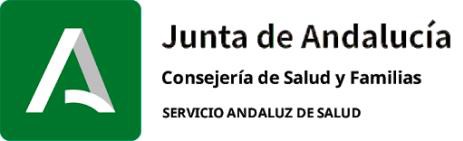 ANEXO II. CERTIFICADO DE VINCULACIÓN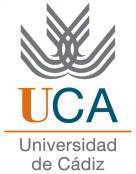 D/Dña                                                                                                 , con DNI                                   como          Director/a Gerente del (Centro/Área de Gestión Sanitaria):                                                                                                          , y a petición de la Universidad de CádizCERTIFICA:- Que  emite  el  presente al objeto de la convocatoria de Profesorado Asociado de Ciencias de la Salud de laUniversidad de Cádiz.-  Que  según  los  datos  que  obran  en  poder  de  este  Centro, D/Dña  	 	 desarrolla  actualmente  su  labor  profesional  en  elCentro 	, con la categoría profesional de  	 	.- Que su labor profesional (sí/no)  	conlleva labor asistencial.- Que,  en  caso  de  realizar  labor  asistencial,  la  misma  se  realiza  en  la  Unidad  de  Gestión  Clínica- Que (sí/no)  	posee plaza en propiedad en este Centro y adscripción a la citada Unidad de Gestión Clínica.- Que la labor profesional (sí/no)  	se realiza a Jornada Completa.- Que la labor profesional se realiza en turno de (mañana/tarde/rotatorio)  	 	.Y para que conste y surta efectos, se expide la presente certificación.En _______________, a  ______de ______________________ de 20      .